Celoroční plán akcí 2019 – 2020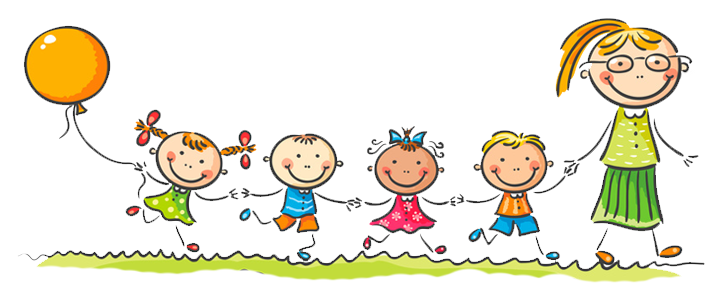 ZáříNávštěva farmy chmelZahradní party – uvítání nových dětí v MŠZoopark v Olovnici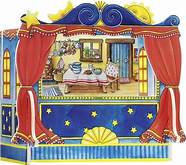 ŘíjenDivadlo v Brandýsku Dýňování s rodiči + Halloweenské strašydýlkování Vánoční focení s panem ChudýmListopadSv. Martin, výlet do lesa, procházkaDivadlo Lampion Kladno Workshop Veselá vědaProsinec Příchod sv. BarboryNávštěva Mikuláše, čerta a anděla v MŠSlavnostní rozsvícení vánočního stromu v TřebusicíchVánoční besídkaNávštěva Betlému v Brandýsku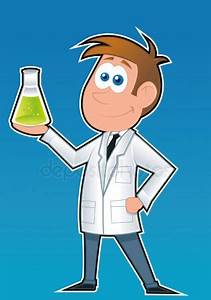 LedenTříkrálový průvod po Třebusicích Zimní olympiáda (společně s okolními školkami) Divadlo Spejbla a HurvínkaTest školní zralosti (předškoláci)ÚnorMasopustní veselíValentýnská dílna pro tatínkyLetiště Praha (dopravní prostředky)Březen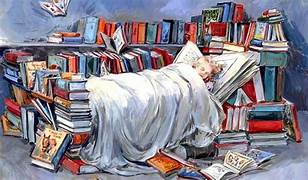 Návštěva předškoláků v ZŠ Slatina a ZŠ BrandýsekOslavy jara – vynášení zimy (Morana) Návštěva paní učitelky ze ZŠ – beseda s rodiči předškolákůMěsíc knihy – návštěva knihovny, čtení rodičů dětem          Duben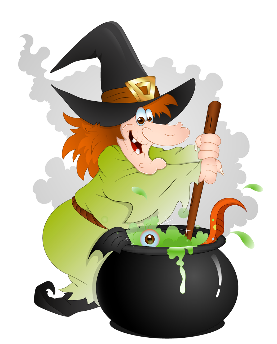 Dopravní řáděníČarodějnický rej v MŠPřespávání v MŠVýlet s MŠ CvrčoviceKvětenZápis do MŠDivadlo BrandýsekVýlet do přírody či za kulturní památkou Letní focení (fotograf p. Chudý)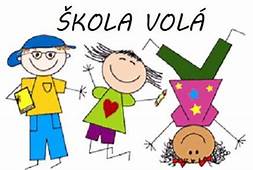 ČervenDen dětí Závěrečná besídka a rozloučení s předškolákyŠkolka v přírodě  Pozn.: Termíny se budou průběžně doplňovat během celého školního roku. Sledujte, prosím, nástěnky, email, uzavřený facebookový profil MŠ, webové stránky MŠ.                                                              Děkujeme, Tým MŠ DUHA